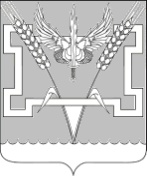 АДМИНИСТРАЦИЯ КОНСТАНТИНОВСКОГО СЕЛЬСКОГО ПОСЕЛЕНИЯ КУРГАНИНСКОГО РАЙОНА  ПОСТАНОВЛЕНИЕ            от  29 августа 2016 года							 № 241ст.КонстантиновскаяОб усилении антитеррористической защиты  муниципальных  объектов  Константиновского сельского поселения Курганинского района  В соответствии с Федеральным законом от 25 июля 2002года  № 114-ФЗ «О противодействии экстремистской деятельности», Федеральным законом от  6 марта 2006 года № 35-ФЗ «О противодействии терроризму»,  Федеральным законом от   6 октября 2003года № 131-ФЗ «Об общих принципах организации местного самоуправления в Российской Федерации», в целях определения основных направлений деятельности в рамках реализации вопроса местного значения - участие в профилактике терроризма и экстремизма, а также в минимизации и (или) ликвидации последствий проявления терроризма и экстремизма на территории  Константиновского сельского поселения Курганинского района     п о с т а н о в л я ю:1. Предложить муниципальному казенному учреждению культуры «Константиновский культурно-досуговый» (Залипаев) муниципальному автономному образовательному учреждению общеобразовательная средняя школа №13 (Бережная), муниципальному автономному  дошкольному образовательному учреждению №24 (Глебова), Константиновской сельской библиотеке (Шестопалова),  на чьих территориях проводятся мероприятия:1) при проведении  массовых мероприятий,  выборной компании:провести корректировку паспорта антитеррористической защищенности объекта;провести инструктаж работников избирательных комиссий  по противодействию  террористическим проявлениям;организовать проверку работоспособности  телефонной связи  дежурной службы  с дежурной  частью ОМВД;провести мониторинг противопожарной  защищенности   избирательных участков;провести инвентаризацию  основных и запасных входов-выходов;на информационных стендах разместить листовки антитеррористической направленности;2) во избежание случаев террористических актов:организовать обучение работников  методам предупреждения угрозы  террористического акта;организовать тренировки  антитеррористической направленности;провести инструктаж  работников  образовательных учреждений и учреждений культуры по противодействию  террористическим проявлениям;организовать контролируемый въезд автотранспорта  на территорию учреждений;организовать проверку  пропускного режима (МАОУ СОШ №13, МАДОУ №24);организовать проверку работоспособности  телефонной связи  дежурной службы  с дежурной  частью ОМВД;провести мониторинг противопожарной  защищенности    учрежденийпровести инвентаризацию  основных и запасных входов-выходов;на информационных стендах разместить листовки антитеррористической направленности;регулярно  проводить осмотр прилегающей территории;на уроках ОБЖ, родительских собраниях, классных часах, при проведении кружковой деятельности, регулярно вести работу с детьми и их родителями,  направленную на предупреждение  террористических  проявлений.           2.Контроль, за выполнением настоящего постановления, оставляю за собой.3.Постановление вступает в силу со дня его подписания.Глава Константиновского сельского поселения Курганинского район                                        П.М.Ильинов Проект подготовлен и внесен:Заместитель главы Константиновскогосельского поселения							        Э.П.Пономарева Проект согласован: Директор муниципального автономного образовательного учреждения средняя общеобразовательная школа №13                                                                                             Л.Н. Бережная Заведующая  муниципального автономного  дошкольного образовательного учреждения №24                                                       Е.В. ГлебоваДиректор муниципального казенного учреждения культуры«Константиновский культурно-досуговый»                                       В.В. ЗалипаевЗаведующая Константиновскойсельской библиотеки                                                                    Ю.А. Шестопалова